(Hoja institucional membretada)FECHAAsunto: Solicitud de acreditación (Primera vez, con candidato a ingreso)Comité Académico
Programa de Posgrado en Ciencias Biológicas
P r e s e n t e Por medio de la presente solicito mi acreditación como Tutor(a) del Programa de Posgrado en Ciencias Biológicas, para el ingreso del (los) aspirante(s) en la convocatoria de admisión 20__-_: NOMBRE COMPLETONIVEL DE INGRESO (Maestría en Ciencias Biológicas o Doctorado en Ciencias Biológicas).En caso de ser acreditado(a) me comprometo a cumplir con las obligaciones de los tutores establecidas en las normas operativas del programa, así como cumplir con las tareas que el Comité Académico me asigne, en beneficio de los estudiantes de los cuales podré formar como tutor principal o miembro de comité tutoral.Agradezco de antemano la atención que se sirvan prestar a la presente y le reitero la seguridad de mi consideración más distinguida.FIRMA DIGIRAL O QR PERSONALIZADO_________________________Atentamente,Grado + Nombre completo
Institución de adscripciónDatos de Contacto:

555555555 555555555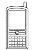 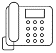 Email principal y alterno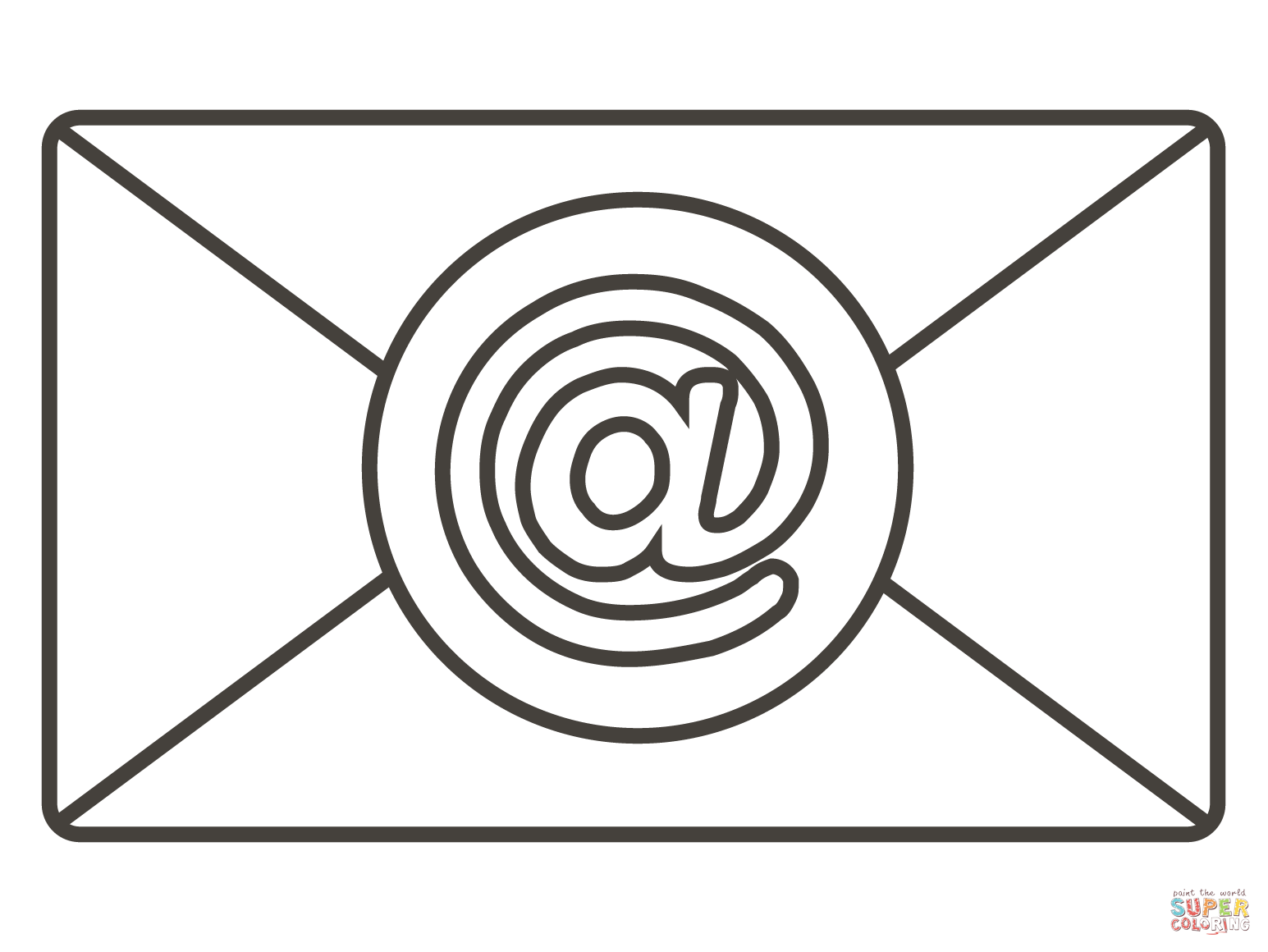 